١٦٨- ای مستقرّ بر کرسيّ رضاحضرت عبدالبهاءاصلی فارسی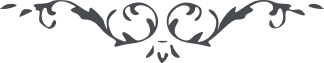 ١٦٨- ای مستقرّ بر کرسيّ رضا ای مستقرّ بر کرسيّ رضا، از مقتضای روح رضا تسليم و انقياد بسلطان قضاء و محويّت تامّه و فنای محض در ساحت کبرياست. چون از عنايت خاصّه جمال قدم سميّ اين اسم اکرم رضای بقضای جمال قدم و مطلع اين سمت محترميد در کلّ اوقات منتظر ظهور الطاف از ملکوت اسم اعظم باشيد و طلب تأييد کنيد و استدعای توفيق نمائيد که قضای خويش را در ملکوت قضای او فنای محض يابيد و اراده و رضای مقيّد را در آن اراده مطلقه چون سراب و شراب مشاهده نمائيد . ای منجذب بحبّ الهی سيّال باش و جوّال باش حرکت و سکون را در جوهری جمع کن و نطق و سکوت را در لسانی مقرّ ده. 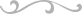 